Manufacturing process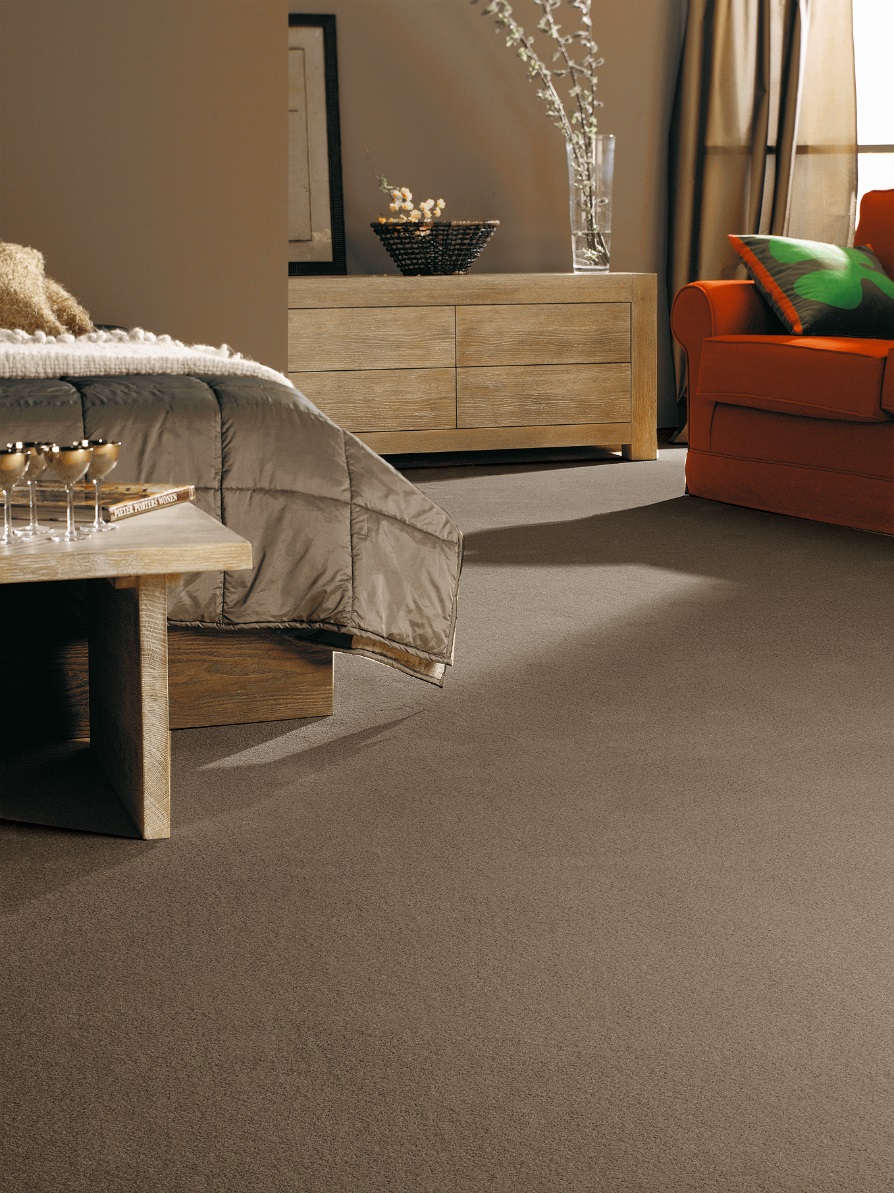 SaxonyPile content100 % PPBackingFeltPile weightca 1.700 gr./m²Total weightca 2.610 gr./m²Pile heightca 15,5 mmTotal heightca 17 mm Tuft densityca 113 400/m²Width400 + 500 cm 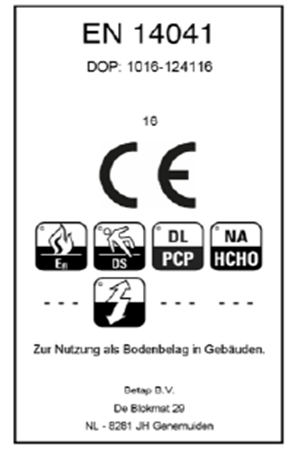 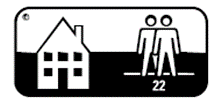 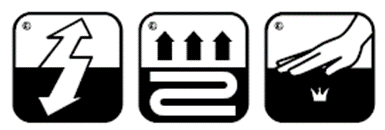 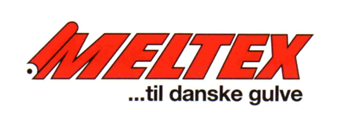 